Mabee Library and the Center for Student Success and Retention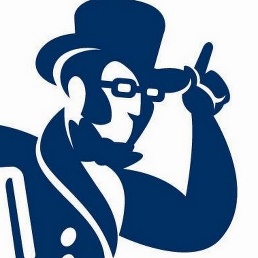 Catch Up PlanMy Goal: I want to have zero missing assignments in all of my classes by _____________________.To do this, I will turn the following missing assignments in by the following dates. I will try to prioritize high-value assignments first.In addition, I will turn in all regularly scheduled assignments on-time. Here are their due dates:AssignmentPoints Start Working On ByMy Due DateAssignmentPoints Start Working on ByDue Date